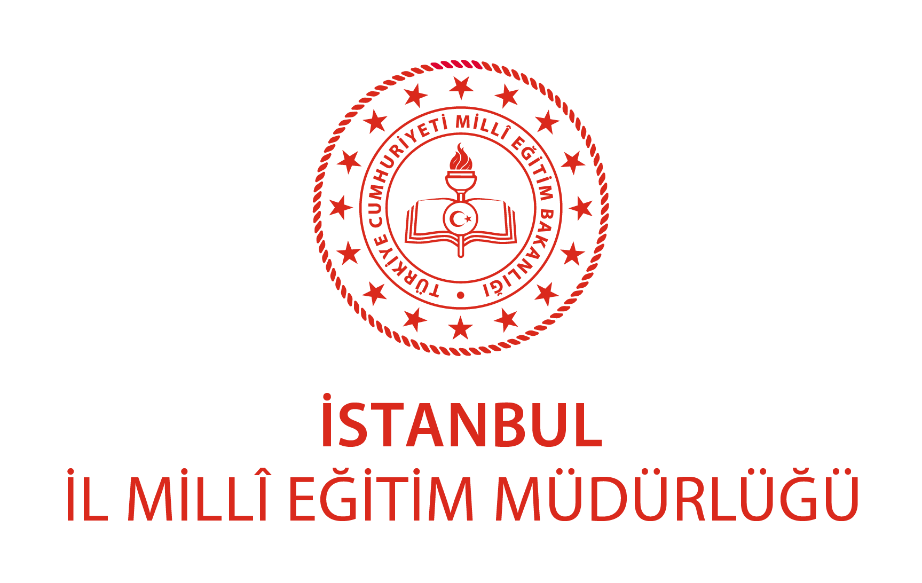 ÖĞRETMENİM BENİMLE PROJESİ2023PROJENİN AMACIBu projeyle, İstanbul’da örgün eğitim içerisinde bulunan ve anne veya babasını
kaybetmiş, ebeveyn yoksunluğu yaşayan, depremde kayıp yaşamış, şehit ve gazi çocuğu,
yurtlarda ve çocuk bakım kuruluşları kalan öğrencilerin öğrenci yönlendiriciliğiyöntemi ile
desteklenerek akademik başarılarının artırılması ve okul devamsızlıklarının önüne
geçilmesiyle beraber bu öğrencilerimizin eğitim-öğretim sistemine kazandırılması
hedeflemektedir. Akademik başarı, yüksek öğrenime hak kazanma ve meslek edinimi
sağlayacağı için kalıcı bir destek olarak düşünülmüştür. Proje kapsamında çok yönlü gelişim
sağlanarak öğrenciler dışında, akranlarının öğretmen, idareci ve veli farkındalıklarının da
oluşturulması amaçlanmaktadır. Proje kapsamındaki dezavantajlı ve özel politika gerektiren öğrencilere yönelik ev ziyaretlerinin gerçekleştirilmesi, evdeki eğitim ortamlarının tespit edilerek iyileştirme çalışmaları yürütülmesi de projenin amaçları arasında yer almaktadır. Devletimizin tüm kurumlarıyla sağladığı desteğin hissettirilmesi en önemli amaçlarımızdan biridir.         Sosyal, ekonomik, kültürel ve akademik alanlarda çeşitli problemler yaşayan anne-baba kaybı yaşamışebeveyn yoksunluğu yaşayan, depremde kayıp yaşamış, şehit ve gazi çocuğu,
yurtlarda ve çocuk bakım kuruluşlarında kalan öğrencilerin; kendilerine ve çevrelerine olan güvenlerini artırmak, aileleri ve arkadaşlarıyla iyi ilişkiler geliştirebilmelerini sağlamak, sosyal-duygusal becerilerini artırmak, kariyer belirleme hususunda yol haritası oluşturmalarını sağlamak ve akademik performanslarını yükseltmek, bilim, sanat ve kültür odaklı etkinliklerle gelişimlerinin desteklenmesi projenin amaçları arasındadır.  PROJENİN GEREKÇESİ         Türkiye Cumhuriyeti Anayasası ve Millî Eğitim Temel Kanunu eğitimde her bireye fırsat ve imkân eşitliği sağlanmasınıyasal olarak güvence altına almaktadır.Eğitimde genellik ve eşitlik ilkesine göre; her yurttaş, hiçbir ayırım gözetilmeksizin öğrenim ve eğitim hakkına sahip olduğu belirtilmiştir. Kaynaştırma genelgesinde ise (a) Kanun’un 7’nci maddesinin “Eğitim Hakkı” ile 8’inci maddesinin “Fırsat ve İmkân Eşitliği” başlığı altında, “Özel eğitime ve korunmaya muhtaç çocukları yetiştirmek için özel tedbirler alınır.” hükmü yer almıştır.Akademik başarının öğrenme hızı, zeka gibi zihinsel etmenlerle, benlik saygısı, kişilik yapısı, öz-yeterlik, motivasyon ve ders çalışma alışkanlıkları gibi duyuşsal etmenlerle, annebaba tutumu, ailenin sosyo-ekonomik durumu, okul yöneticilerinin ve öğretmenlerin yeterliliği ve tutumu gibi çevresel etmenlerle ilişkili olduğu farklı araştırmalar tarafından belirtilmektedir (Arıcı, 2007; Howie ve Pieterson, 2001; Şevik, 2014; Wang, 2004). Türkiye’de gerçekleştirilen araştırmalarda, akademik başarıyı, öğrenciden, okuldan ve aileden kaynaklı bazı faktörlerin etkilediği belirlenmiştir (Arıcı, 2007; Polat, 2009; Özer ve Anıl, 2011; Dağdelen, 2013; Şevik, 2014). Bu noktada akademik başarıyı etkileyen öğrenci kaynaklı faktörler, benlik saygısı, özyeterlik, motivasyon ve ders çalışma alışkanlığı olarak bulunmuştur (Dadlı, 2015; Klomegah, 2007; Özer ve Anıl, 2011; Şevik, 2014).Bu projenin aktif etki alanı eğitim öğretim ortamlarını dolayısıyla öğrencinin genel durumunu iyileştirmeyi öngörmektedir. BİLİMSEL DAYANAKEbeveyn Kaybının Çocuk Üzerindeki EtkileriKayıp, bireylerin yaşamında önemli yer tutan bir yaşam olayı olarak değerlendirilmektedir. Olumsuz bir yaşam olayı olarak değerlendirilen kayıp, özellikle kaybedilen kişi anne ya da baba olduğunda çocukların ruh sağlığını etkilemektedir. Çocukluk çağındaki yakın kaybının depresyon ile ilişkili olabileceği saptanmıştır. Ebeveyn kaybı literatürde ruhsal bir travma olarak ele alınmaktadır. Ebeveyn kaybı yaşayan çocukların psikolojik, davranışsal ve duygusal açıdan savunmasız hale gelmektedir (Uluğ, 2008). Anne baba kaybının öncelikle bakım veren kişinin ve bağlanma figürünün kaybı demektir.Anne babanın kaybı; kayıpla beraber çocuğunun hayatında birçok alanda değişliklere yol açmaktadır (Nolen&amp;Hoeksema&amp;Larson,1999). Sadece bir ebeveyni kaybetmek diğer ebeveynin sorumluluklarının artması ve diğer ebeveynin duygusal olarak etki düzeyine göre; çocuk diğer ebeveynini de kısmı olarak kaybedebilir. Bu durum diğer kayıplarda da söz konusudur. Örn. Ebeveynlerin boşanması, ebeveynin hapiste olması, hasta olması ya da ebeveynlerinin işlevsiz olması gibi. Bir dizi çalışmalar, tek ebeveynli ailelerdeki çocukların daha düşük notlar, daha zayıf okul devamlılığı, daha yüksek okul terk oranları ve okul yetkilileriyle daha fazla sorun yaşadıkları görülmüştür (Astone &amp; McLanahan, 1991; Downey, 1994; Hetherington, Camara, &amp;Featherman, 1983; Krein &amp; Beller, 1988; McLanahan, 1985; Pong, 1997 McLanahan, 1985; Pong, 1997).Ülkemizde anne ölümlerinin çocuk üzerinde olumsuz etkileri daha büyüktür; çocuğunannesini kaybetmiş olması çocukların okula devam etmesi ile ilgili ciddi sorunları beraberinde getirmektedir (Gertler, Martinez, Levine&amp;Bertozzi, 2003).Öğretmen ve Sosyal Desteğinin Risk Grubundaki Öğrencilerin Davranışlarına EtkisiEbeveyn kaybı olan yas sürecindeki çocuklar ev halkının dışında destek aldıklarında yassürecini daha az zorlukla atlatmaları olasıdır. Her ne kadar her çocuk bu desteği farklıdeneyimleyecektir ancak bu destek çocukların olumlu duygusal sağlık ve yetenek gibi sağlıklı sosyal-duygusal beceriler, sosyal bağları güçlü bir şekilde sürdürmek gibi beceriler kazanmalarına ayrıca yetişkin olduklarında hayattan tatmin edici düzeyde keyif almasına yardımcı olacaktır (Schonfeld&amp; Qucackenbush,2021).Ebeveyn kaybı bir çocuğun karşılaşabileceği en travmatik olaylardan biridir. Yas sürecinde öğretmenlerin rolü ve görevleri oldukça önemlidir. Çünkü öğrenciler onların bilgi ve birikimlerine olduğu kadar, desteklerine de ihtiyaç duyarlar. Onların gözünde yalnızca bir eğitimci ya da öğretmen değil, aynı zamanda saygı uyandıran bir figür, rol model ve hatta bazen de sırdaş olurlar (Dyregrov ve Idsoe, 2013).		Yıldırım (1998), çalışmasında akademik başarısı yüksek ve akademik başarısı düşük öğrencilerin sosyal destek düzeylerini araştırmış ve başarısı yüksek olan öğrencilerin aile ve öğretmenden alınan sosyal destek puanlarının da yüksek çıktığını belirterek sosyal desteğin önemli bir unsur olduğunu vurgulamıştır. Kızıldağ (2009, akt. Akeren 2017, 66), lise öğrencilerinin sosyal destek düzeyleri ve akademik başarıları arasındaki ilişkiyi incelemiş ve sosyal desteğin akademik başarıyı anlamlı şekilde yordadığını belirtmiştir. Öğretmenlerin yas sürecinde bir çocuğa yapabileceği en önemli müdahalelerden biri de onu evinde hissettirmektir. Öğretmenlerin hayatta kalan ebeveyn ya da vasileri ile birlikte süreci doğru bir şekilde yönetmeleri, öğrencilere psikolojik destek sunarak bütüncül bir yaklaşımla müdahalede bulunması; öğrencinin psikolojik dayanıklılığına katkı sunacaktır. Bilimsel literatüre genel olarak bakıldığında; her ne sebepten olursa olsun ebeveyn kaybı yaşamışçocuklara sunulan öğretme ve sosyal desteğin; öğrencilerin akademik, sosyal ve duygusalalanına olumlu yansıdığı görülmüştür.KAPSAMMillî Eğitim Bakanlığı’na bağlı resmi okullarda eğitim ve öğretim gören okul öncesi, ilkokul, ortaokul ve ortaöğretim kurumlarındaöğrenim gören anne-baba kaybıyaşayan, , ebeveyn yoksunluğu yaşayan, depremde kayıp yaşamış, şehit ve gazi çocuğu,yurtlarda ve çocuk bakım kuruluşlarında kalan öğrenciler.Ebeveyn kaybı yaşayan öğrencilerŞehit ve gazi çocuklarıDepremden etkilenen çocuklarÇocuk bakım kuruluşlarında ve yurtlarda kalan çocuklarUYGULAMA SÜRESİProje, 2023-2024 Eğitim Öğretim Yılında uygulanacaktır.2022-2023 EĞİTİM ÖĞRETİM YILI FAALİYET TAKVİMİOKUL ÖNCESİOkul öncesi eğitimde öğrencilerin beceri temelli zihinsel, bedensel, duygusal yönden gelişimlerinin desteklenmesi hedeflenmektedir. Bu doğrultuda planlananokul içi etkinliklere proje kapsamındaki öğrencilerin aktif katılımının sağlanması ve kayıp/yas psikolojisi konulu veli-öğretmen eğitimleri düzenlenmesi amaçlanmaktadır.Bunun yanında ebeveyn kaybı yaşamış öğrencilere yönelik;Yaratıcı dramaOyun, Resim ve Müzik TerapiMasal Etkinlikleri planlanmaktadır.İLKOKULORTAOKULORTAÖĞRETİMOKULLARDA PROJEYE KATKI OLARAK YAPILABİLECEK FAALİYETLERYerel yönetimlerle işbirliği yaparak, yerel yönetimlerde yapılan çalışmalara öğrencilerin yönlendirilmesi.Aile, Çalışma ve Sosyal Hizmetler Bakanlığının öğrencilere yönelik çalışmalarının taranması ve proje ile ilişkilendirilmesi. (Uzman eğitmen seminer çalışması, Koruyucu aile programına dahil olan öğrenciler hakkında öğretmenleri bilgilendirme çalışmaları vb.),Öğrencilere verilmiş ödevler ve sorumluluklar konusunda takipçi olunması ve destek verilmesi. El becerisi geliştirme faaliyetleri yapılması.Öğrencilerin dikkat ve yoğunlaşma sürelerini artırmaya yönelik oyunlar oynatılması.Bilim ve teknolojiye ilgi uyandırılması,Doğa gezi, gözlem ve farkındalık etkinlikleriÖğrencilerimizin gençlik kamplarına dâhil edilerek sosyalleşmelerinin sağlanması.Sosyal sorumluluk, duyarlılık, sevgi, saygı, anlayış ve güven kavramları konularında seminer verilmesi.Sportif, sanatsal, kültürel faaliyetlere dâhil edilmesi.Üniversitelerle işbirlikli kariyer planlaması konusunda eğitim ve seminerlerin düzenlenmesi.Çocuk ve ergen psikolojisi, yas psikolojisi, çocuk ve ergenlerle iletişim kurma, sınır koyma, çocuk ve ergenlerde madde kullanımı konularında eğitim verilmesi.Okullardaki öğrenci kulüplerinin faaliyetlerine etkin katılım sağlanması.LGS-YKS akademik destek çalışmalarının okul bazında yüz yüze düzenlenmesi.Çeşitli kültürel aktiviteler, sinema gösterimi, özel günlerde hediyeler verilmesi veya tebrik ederek hatırlandığının hissettirilmesi.Anne-baba kaybı yaşamış, şehit ve gazi çocuklarından üstün başarı gösterenlereteşvik amaçlı ödüllendirme uygulamaları gerçekleştirilmesi.9. PROJE GÖREV VE SORUMLULUKLARI:1. İSTANBUL MİLİ EĞİTİM MÜDÜRLÜĞÜProjenin yazım ve onay sürecinin yönetilmesi.Proje ile ilgili görsel materyallerin hazırlanması.Proje ortaklarının ve paydaşların bilgilendirilmesi.Projenin koordinasyonunun sağlanması.Projede görev alacak personelin resmi görevlendirmelerinin sağlanması.Gerektiğinde projeye katkıda bulunabilecek kurumlar ile protokol düzenlemek2. YÜRÜTME KURULUNUN YAPACAĞI İŞLERFaaliyetler başlamadan önce yapılacak olan faaliyetlerin;1-Kurallarını2-Faaliyetlerin yerlerini3-Faaliyetlerin tarihlerini ve saatlerini belirlemek.Faaliyetlerde görev alacak koordinatör öğretmen ve gönüllü öğrencisinin tespit edilmesini sağlamak.Proje faaliyetlerinin etkin yürütülmesinin takibini yapmakBEKLENEN NİHAİ SONUÇLARÖğrencilerin bir üst eğitim kademesine akademik başarı göstererek geçiş yapması,Öğrencilerin öz güven, öz saygı ve yaşam becerilerinin geliştirilmesinde ailelere destek sağlayarak psikolojik olarak sağlam bireyler yetiştirebilmek,Yas veya psikolojik nedenlerden dolayı gelişebilecek okul devamsızlığı ve okul terkinin önüne geçilmesi,Ülkemizin bizlere emaneti olan çocuklarımıza devletimizin desteğini ve varlığını eğitim yaşantısı boyunca hissettirerek geleceğin nitelikli insan gücünü inşa edebilmek.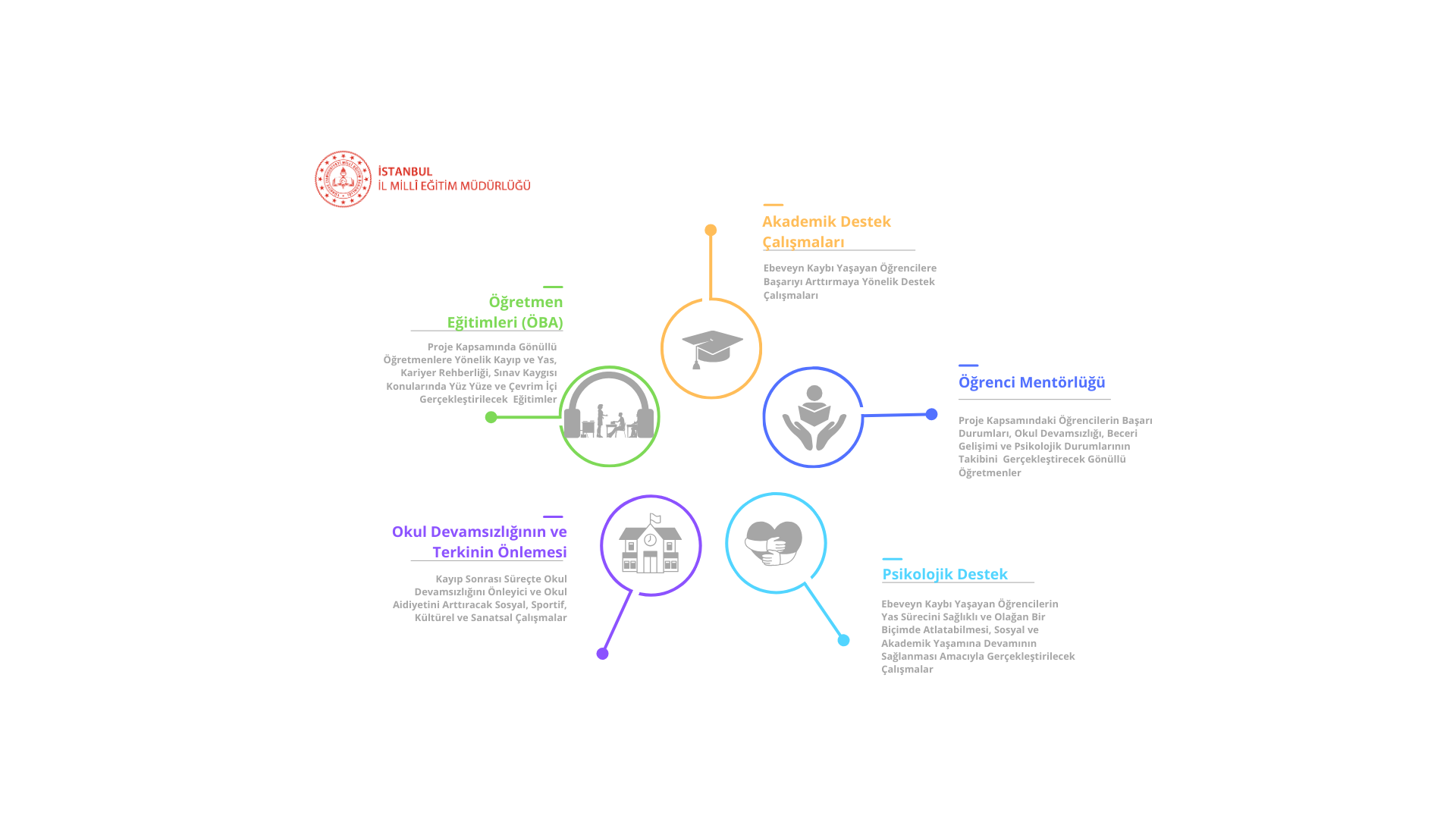 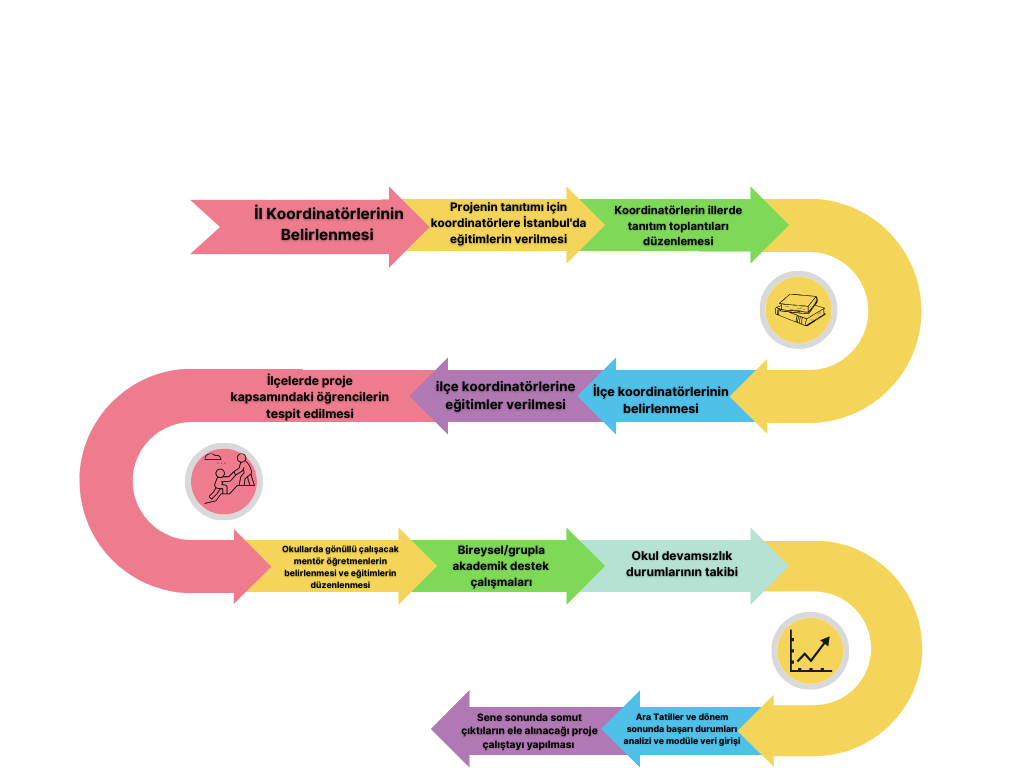 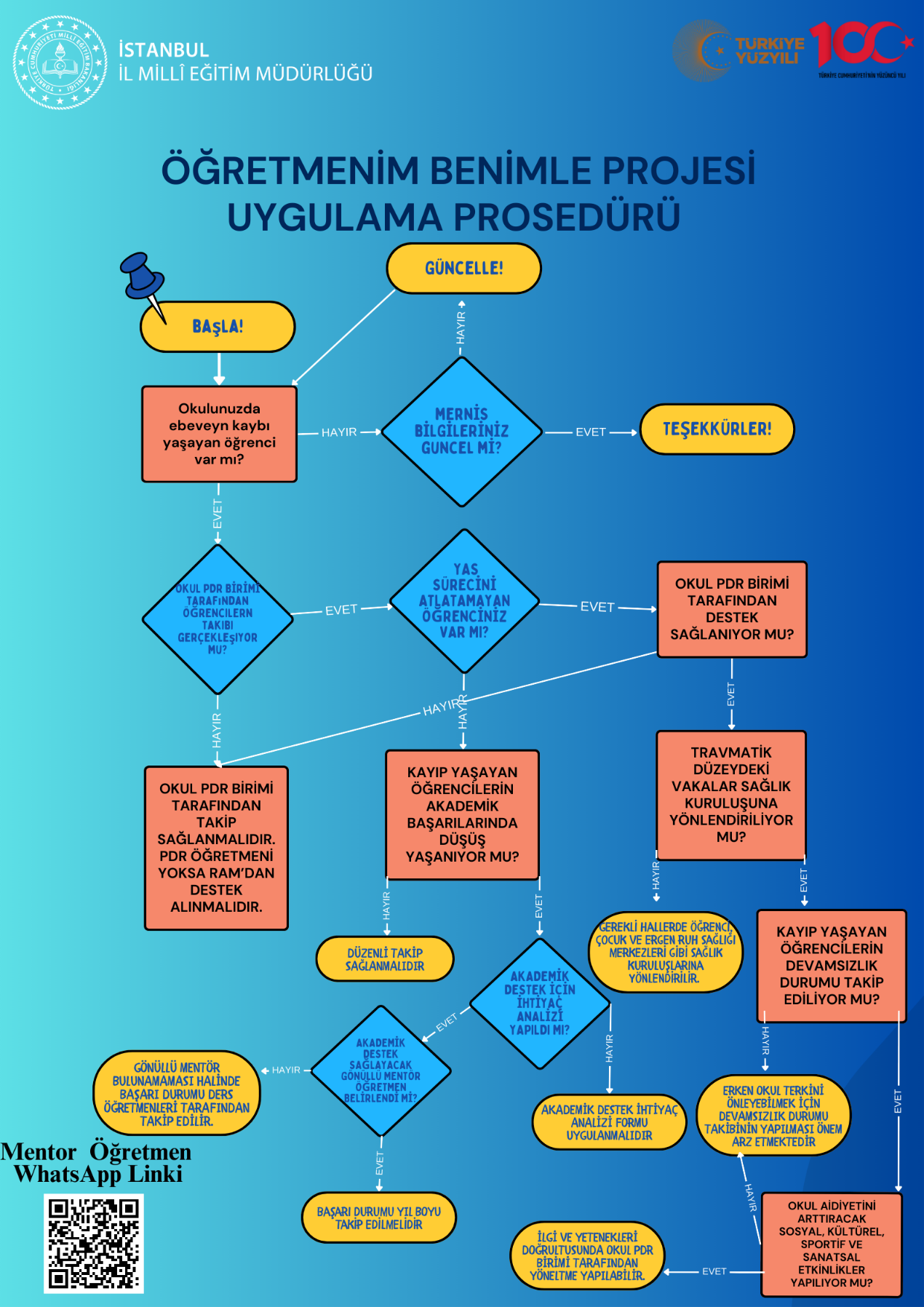 Sıra NoFaaliyetUygulama Takvimi   Koordinatör1-Proje metnini güncellenip onaya sunulması-Projenin ilçelere ve okullara gönderilmesi11.9.2023-15.9.2023Damla YILDIRIR SEZGÜN2-İlçelerde projeden sorumlu koordinatör belirlenmesi.-İlçe Koordinatörleriyle sene başı koordinasyon toplantısı18.9.2023-22.9.2023Damla YILDIRIR SEZGÜN3-Proje hedef öğrencilerinin tespit edilmesi -İlgili okullarda proje sorumlusu idareci ve rehber öğretmen belirlenmesi ve ilçe toplantılarının gerçekleştirilmesi25.9.2023-29.9.2023Damla YILDIRIR SEZGÜN4Okullarda Projenin öğretmenlere anlatılmasıÖğrencilere öğrenci danışmanlığı yapacak gönüllü öğretmenlerin belirlenmesi (İlkokul için sınıf öğretmenleri)26.9.2023-30.9.2023Damla YILDIRIR SEZGÜN5-Hayvanları Koruma Günü etkinliği (4 Ekim) Binicilik Etkinliği -Öğrencilerin Uzamış Yas Durumları Değerlendirme Çalışmaları2.10.2023-6.10.2023Damla YILDIRIR SEZGÜN6İlçe Koordinatörlerine yönelik yas psikolojisi eğitimleriverilmesi09.10.2023-13.10.2023Damla YILDIRIR SEZGÜN7-Okul rehber öğretmenleri tarafından okul öğretmenlerine ve gönüllü danışman öğretmenlere yas psikolojisi seminerleri verilmesi16.10.2023-20.10.2023Damla YILDIRIR SEZGÜN8-Orman Müdürlüğü ile eşgüdümlü tüm ilçelerle fidan dikim etkinlikleri.-Danışman Öğretmen Eğitimleri23.10.2023-27.10.2023Damla YILDIRIR SEZGÜN9Öğrencilere Yönelik  “Zaman Yönetimi” konulu seminerlerÖğrencilerin ders başarı durumları ve kazanımların gerçekleşip gerçekleşmediğinin kontrol edilmesi (1. Yazılı Sonrası)Ders başarısı düşük olan öğrencilerin başarısızlık sebeplerinin tespit edilmesi. İhtiyaç analizi doğrultusunda akademik destek çalışmaları planlanması.30.10.2023-03.11.2023Damla YILDIRIR SEZGÜN10Kızılay Haftası etkinlikleri kapsamında Kan ve Organ Bağışı etkinlikleri10 Kasım Atatürk’ü Anma Günü etkinlikleriAfet Eğitimleri (12 Kasım Afet Günü)06.11.2023-10.11.2023Damla YILDIRIR SEZGÜN11-Öğrenci devamsızlık durumlarının tespit edilmesi ve gerekli önlemleri içeren eylem planının uygulanması. (okula karşı olumlu tutum geliştirecek faaliyetler planlanması, sorumluluklar verilmesi ve akran grupları oluşturulması vb.)13-17 KASIM 20231.ARATATİLDamla YILDIRIR SEZGÜN12Rehber Öğretmenlere Yönelik Kariyer Rehberliği Seminerleri20.11.2023-24.11.2023Damla YILDIRIR SEZGÜN13Öğrencilere yetenek tarama çalışmalarının yapılarak (4. Sınıflar) ve yeteneklerine uygun alanların tanıtımının yapılması, BİLSEM sınavlarına yönlendirilmelerinin sağlanması(Okul rehber öğretmenleri tarafından)20.11.2023-24.11.2023Damla YILDIRIR SEZGÜN14-Öğrencilerle yazılı öncesi etüt ve destek çalışmaları -Dünya Çocuk Hakları Günü etkinlikleri-Kodlama Eğitimleri (Test cevaplarını işleme bilgisi) (İlkokul)-Engelliler Günü Etkinlikleri- Sanat Terapisi27.11.2023-01.12.2023Damla YILDIRIR SEZGÜN15Öğrenme yöntemleri ve stratejileri semineri (öğrenci eğitimi)4.12.2023-8.12.2023Damla YILDIRIR SEZGÜN16-Proje öğrencileri ileKütüphane ziyaretleri ve etkin okuma çalışmaları11.12. 2023-15.12.2023Damla YILDIRIR SEZGÜN17-Tutum Yatırım ve Türk Malı Haftası etkinlikleri-Danışman Öğretmen Eğitimleri18.12.2023-22.12.2023Damla YILDIRIR SEZGÜN18-Etkin okuma becerileri (Öğrencilere seminer)25.12.202329.12.2023Damla YILDIRIR SEZGÜN19-Kaygı Yönetimi Seminerleri25.12.202329.12.2023Damla YILDIRIR SEZGÜN20-Öğrencilerle yazılı öncesi etüt ve destek çalışmaları 01.01.2024-05.01.2024Damla YILDIRIR SEZGÜN21-Öğrencilerin karne bilgilerinin kontrol edilmesi,  zayıf olan derslerinin iyileştirilmesi yönünde planlama yapılması.8.01.2024-12.01.2024Damla YILDIRIR SEZGÜN22-İlçe Koordinatörleriyle ara değerlendirme toplantısı-Proje değerlendirme ara raporlama süreci.15.01.2024-19.01.2024Damla YILDIRIR SEZGÜN23-Eğitimde Drama uygulamaları Eğitimi (öğretmenlere yönelik)5.02.2024-9.02.2024Damla YILDIRIR SEZGÜN24-Mezun buluşmaları Deneyim Paylaşımı Seminerleri12.02.2024-16.02.2024Damla YILDIRIR SEZGÜN25-Öğrencilerin okul içi sosyal etkinliklere aktif katılımının sağlanması,19.02.2024-23.02.2024Damla YILDIRIR SEZGÜN26-Öğrenci DanışmanlığıDeneyim Paylaşım Günleri26.02.2024-01.03.2024Damla YILDIRIR SEZGÜN27-PDR uzmanları tarafından ilkokul öğrencilerine yönelik Mahremiyet Eğitimi verilmesi- Bilim ve Teknoloji Haftası kapsamında İslam, Bilim ve Teknoloji Müzeleri ve Bilim Merkezleri Ziyaretleri04.03.2024-08.03.2024Damla YILDIRIR SEZGÜN28-Matematik Becerilerinin Geliştirilmesi adına Pi Günü Etkinlikleri Planlanması11.03.2024-15.03.2024Damla YILDIRIR SEZGÜN29-Meslek Tanıtım Seminerleri18.03.2024-22.03.2024Damla YILDIRIR SEZGÜN30-Etkili ders çalışma ile ilgili seminer ve atölye çalışmaları-Dünya Tiyatrolar Günü kapsamında tiyatro etkinliği-Kütüphaneler Haftası Okuma Etkinlikleri 25.03.2024-29.03.2024Damla YILDIRIR SEZGÜN31-Öğrenciler için öz güven ve öz saygı konulu drama çalışmaları01.04.2024-05.04.2024Damla YILDIRIR SEZGÜN32-Öğrencilere yönelik Akademik-Beceri Destek Çalışmaları8.04.2024-12.04.2024Damla YILDIRIR SEZGÜN3315-19 Nisan ARA TATİL 15.04.2024-19.04.2024Damla YILDIRIR SEZGÜN34-Proje öğrencilerine yönelik 23 Nisan Etkinlikleri kapsamında çocuk şenliği.-Ramazan Ayı İftar Yemeği Planlanması22.04.2024-26.04.2024Damla YILDIRIR SEZGÜN35-Proje kapsamındaki ortaokul öğrencilerine yönelik özsaygı ve özgüven konulu masal anlatımı ve masal okulu ziyareti.29.05.2024-03.05.2024Damla YILDIRIR SEZGÜN36-Proje öğrencileri ile STEM veya Robotik laboratuvarı ziyareti.06.05.2024-10.05.2024Damla YILDIRIR SEZGÜN37Öğrencilere yönelikDoğa ve Orman Açık Hava Etkinliği13.05.2024-17.05.2024Damla YILDIRIR SEZGÜN38Okumaya geçen öğrencilerle birlikte tematik okuma etkinlikleri20.05.2024-24.05.2024Damla YILDIRIR SEZGÜN39Proje kapsamındaki ilkokul öğrencilerine yönelik Uçurtma şenliği düzenlenmesi.27.05.2024-31.06.2024Damla YILDIRIR SEZGÜN40Dünya Çevre Günü Etkinlikleri kapsamında öğrencilerinkatılımıyla fidan dikimi03.06.2023-07.06.2023Damla YILDIRIR SEZGÜN41Öğrencilere yönelik tatili verimli geçirecek etkinlik örnekleri paylaşımı 10.06.2024-14.06.2024Damla YILDIRIR SEZGÜN42Öğrencilerin yılsonu başarı durumlarının değerlendirilmesi.10.06.2024-14.06.2024Damla YILDIRIR SEZGÜN43Proje kapanış toplantısının tertip edilmesi.17.06.2024-21.06.2024Damla YILDIRIR SEZGÜN44Proje raporlarının hazırlanması.17.06.2024-21.06.2024Damla YILDIRIR SEZGÜNSıra NoFaaliyetUygulama Takvimi   Koordnatör1Proje metnini güncellenip onaya sunulmasıProjenin ilçelere ve okullara yollanması11.9.2023-15.9.2023Damla YILDIRIR SEZGÜN2İlçelerde projeden sorumlu koordinatörlerin belirlenmesi.İlçe Koordinatörleriyle toplantı İlçelerde Proje işleyiş toplantıları18.9.2023-22.9.2023Damla YILDIRIR SEZGÜN3İlgili okullarda proje sorumlusu idareci ve rehber öğretmen belirlenmesi Proje hedef öğrencilerinin tespit edilmesi25.9.2023-29.9.2023Damla YILDIRIR SEZGÜN4Okullarda Projenin öğretmenlere anlatılmasıÖğrenci danışmanlığı yapacak gönüllü öğretmenlerin belirlenmesi26.9.2023-30.9.2023Damla YILDIRIR SEZGÜN5LGS aday öğrenciler için başarı durumlarının tespitiLGS aday öğrenciler için çalışma takvimi oluşturulması2.10.2023-6.10.2023Damla YILDIRIR SEZGÜN5LGS aday öğrenciler için başarı durumlarının tespitiLGS aday öğrenciler için çalışma takvimi oluşturulması09.10.2023-13.10.202316.10.2023-20.10.2023Damla YILDIRIR SEZGÜN6Okul rehber öğretmenlerinin okul öğretmenleri ve gönüllü öğretmenlere yas psikolojisi semineri vermesi09.10.2023-13.10.202316.10.2023-20.10.2023Damla YILDIRIR SEZGÜN7Öğrencilerin ders başarı durumlarının kontrol edilmesiDers başarısı düşük olan öğrencilerin başarısızlık sebeplerinin tespit edilmesi Ders başarısı düşük olan öğrencilerin Destek kurslarına alınması23.10.2023-27.10.2023Damla YILDIRIR SEZGÜN8Öğrenci devamsızlık durumlarının tespit edilmesi ve gerekli önlemleri içeren bir acil eylem planı oluşturulması (okula karşı olumlu tutum geliştirecek faaliyetler, sorumluluklar ve akran grupları vb.)30.10.2023-03.11.2023Damla YILDIRIR SEZGÜN9-Projeye dâhil olan öğrencileri eğitim gördükleri okullarda ziyaret ederek bilgi edinilmesi-LGS Akademik destek çalışmaları06.11.2023-10.11.2023Damla YILDIRIR SEZGÜN9-Kızılay Haftası etkinlikleri kapsamında bağış kampanyası-LGS aday öğrenciler için “Sınava Hazırlıkta Etkili Yöntemler” semineri-LGS Akademik destek çalışmaları13-17 KASIM 20231.ARATATİLDamla YILDIRIR SEZGÜN10LGS aday öğrenciler için EBA kullanım ve destek soru paketlerine erişimlerinin sağlanması20.11.2023-24.11.2023Damla YILDIRIR SEZGÜN11Etkili ders çalışma teknikleri seminerleri verilmesiLGS Akademik destek çalışmaları21.11.2022-25.11.2022Damla YILDIRIR SEZGÜN12-Rehber Öğretmenlere yönelik “21. Yüzyılda Kariyer Rehberliği” seminerleri-LGS Akademik destek çalışmaları-Engelliler Günü etkinlikleri27.11.2023-01.12.2023Damla YILDIRIR SEZGÜN13-Proje öğrencileri ile “LGS: Yeni Nesil Matematik Taktikleri” konulu seminer-LGS Akademik destek çalışmaları4.12.2023-8.12.2023Damla YILDIRIR SEZGÜN14-Öğrenme yöntemleri ve öğrenme stilleri konusunda farkındalık oluşturma (sunum-drama-sempozyum-proje çalışmaları vb)-LGS Akademik destek çalışmaları11.12. 2023-15.12.2023Damla YILDIRIR SEZGÜN15-LGS çıkmış soru çözümleri (online veya yüz yüze)-Tutum Yatırım ve Türk Malı Haftası etkinlikleri18.12.2023-22.12.2023Damla YILDIRIR SEZGÜN16-LGS sınavında başarı elde eden öğrencilerle deneyim paylaşımı buluşmalarıLGS Akademik destek çalışmaları25.12.202329.12.2023Damla YILDIRIR SEZGÜN17-Ergenlik sorunları ve çözüm yolları (öğrencilere yönelik PDR uzmanları tarafından seminer)LGS Akademik destek çalışmaları02.01.2024-05.01.2024Damla YILDIRIR SEZGÜN18-Öğrencilerin karne bilgilerinin kontrol edilmesi, ortalaması düşük olan derslerinin iyileştirilmesi yönünde çalışma planı yapılması.-Enerji Tasarrufu Haftası Boğaziçi Elektrik ile seminer gerçekleştirilmesi.-LGS Akademik destek çalışmaları01.01.2024-05.01.2024Damla YILDIRIR SEZGÜN19-İlçe Koordinatörleriyle ara değerlendirme toplantısı-LGS Akademik destek çalışmaları-Proje değerlendirme ara raporlama süreci.8.01.2024-12.01.202415.01.2024-19.01.2024Damla YILDIRIR SEZGÜN20-İlçe Koordinatörleriyle ara değerlendirme toplantısı-LGS Akademik destek çalışmaları-Proje değerlendirme ara raporlama süreci.8.01.2024-12.01.202415.01.2024-19.01.2024Damla YILDIRIR SEZGÜN21Yetişkin Eğitimi Hizmet içi Kursu (Drama, öğrenci danışmanlığı) (Öğretmenlere)LGS Akademik destek çalışmaları5.02.2024-9.02.2024Damla YILDIRIR SEZGÜN22İletişim Engelleri temalı drama çalışmaları LGS Akademik destek çalışmaları12.02.2024-16.02.2024Damla YILDIRIR SEZGÜN23Öğrencilerin okul içi sosyal ve sportif etkinliklere aktif katılımının sağlanması (okul spor takımlarında bu öğrencilerimize mutlaka yer verilmesi hususunda bilgilendirmeler yapılması)LGS Akademik destek çalışmaları19.02.2024-23.02.2024Damla YILDIRIR SEZGÜN24-LGS aday öğrenciler için okul tanıtımları ve mezun öğrencilerle bir araya gelinmesi-Yeşilay Haftası kapsamında “Bağımlılıkla Mücadele Seminerleri”-LGS Akademik destek çalışmaları26.02.2024-01.03.2024Damla YILDIRIR SEZGÜN25-Proje öğrencileri ile kayıp ve yas konuları ile alakalı drama çalışmaları-Bilim ve Teknoloji Haftası kapsamında İslam Bilim ve Teknoloji Müzeleri ve Bilim Merkezleri gezileri04.03.2024-08.03.2024Damla YILDIRIR SEZGÜN26Alanında başarılı kişiler ile meslek tanıtımlarıLGS Akademik destek çalışmaları11.03.2024-15.03.2024Damla YILDIRIR SEZGÜN27Matematik dersinde başarılı olma yolları konusunda bilgilendirme (Öğretmen-Öğrenci)LGS Akademik destek çalışmalarıOrman Haftası Kapsamında etkinlikler18.03.2024-22.03.2024Damla YILDIRIR SEZGÜN28-Dikkat ve Motivasyon konusunda bilgilendirme (öğrencilere yönelik seminer)-Dünya Tiyatrolar Günü tiyatro etkinliği-LGS Akademik destek çalışmaları25.03.2024-29.03.2024Damla YILDIRIR SEZGÜN29Sınav Kaygısıyla Baş etme (Öğrenciye dönük bilgilendirme)LGS Akademik destek çalışmaları01.04.2024-05.04.2024Damla YILDIRIR SEZGÜN30ARA TATİLLGS Akademik destek çalışmaları8.04.2024-12.04.2024Damla YILDIRIR SEZGÜN31LGS Akademik destek çalışmalarıDanışman Öğretmenler deneyim paylaşım günleri15.04.2023-19.04.2023Damla YILDIRIR SEZGÜN32Öğrencilerin okul içi sosyal etkinliklere katılımının değerlendirilmesi varsa başarılarının paylaşımı deneyim paylaşım günleri23 Nisan Haftası kapsamında macera parkı etkinliğiLGS Akademik destek çalışmaları22.04.2024-26.04.2024Damla YILDIRIR SEZGÜN33LGS Akademik destek çalışmalarıDanışman öğretmenler deneyim paylaşım günleri29.05.2024-03.05.2024Damla YILDIRIR SEZGÜN34LGS Akademik destek çalışmaları06.05.2024-10.05.2024Damla YILDIRIR SEZGÜN35-19 Mayıs Gençlik ve Spor Bayramı Kapsamında Etkinlikler GerçekleştirilmesiLGS Akademik destek çalışmaları13.05.2024-17.05.2024Damla YILDIRIR SEZGÜN36-Proje kapsamındaki öğrencilerle arkeoloji müzesi gezisi-LGS Akademik destek çalışmaları20.05.2024-24.05.2024Damla YILDIRIR SEZGÜN37-Zaman Yönetimi ve boş zamanları planlama konulu bilinçlendirme (öğrencilere yönelik seminer)-LGS Akademik destek çalışmaları27.05.2024-31.06.2024Damla YILDIRIR SEZGÜN38LGS sınavlarında turlama teknik vb sınav taktikleri semineriLGS Akademik destek çalışmaları03.06.2024-07.06.2024Damla YILDIRIR SEZGÜN39Öğrencilerin yıl sonu başarı durumlarının değerlendirilmesi.10.06.2024-14.06.2024Damla YILDIRIR SEZGÜN40Proje kapanış toplantısının tertip edilmesi.Proje raporlarının hazırlanması.19.06.2024-23.06.2024Damla YILDIRIR SEZGÜNSıra NoFaaliyetUygulama Takvimi   Koordinatör1Proje metnini güncellenip onaya sunulmasıProjenin ilçelere ve okullara yollanması11.9.2023-15.9.2023Damla YILDIRIR SEZGÜN2İlçelerde projeden sorumlu koordinatör belirlenmesi.İlçe Koordinatörleriyle toplantı18.9.2023-22.9.2023Damla YILDIRIR SEZGÜN3-İlgili okullarda proje sorumlusu idareci ve rehber öğretmen belirlenmesi -İlçelerde Proje işleyiş toplantıları-Proje hedef öğrencilerinin tespit edilmesi25.9.2023-29.9.2023Damla YILDIRIR SEZGÜN4-Okullarda Projenin öğretmenlere anlatılmasıYKS aday öğrenciler için durum tespiti26.9.2023-30.9.2023Damla YILDIRIR SEZGÜN5Öğrenci danışmanlığı yapacak gönüllü öğretmenlerin belirlenmesi YKS aday öğrenciler için çalışma takvimi oluşturulması2.10.2023-6.10.2023Damla YILDIRIR SEZGÜN6Okul rehber öğretmenlerinin okul öğretmenleri ve gönüllü öğretmenlere yas psikolojisi semineri vermesi09.10.2023-13.10.2023Damla YILDIRIR SEZGÜN7-Sınav Kaygısı ve Motivasyon Semineri-YKS Akademik Destek Çalışmaları16.10.2023-20.10.2023Damla YILDIRIR SEZGÜN8-Öğrencilere yönelik Kariyer Rehberliği Seminerleri-YKS Akademik Destek Çalışmaları23.10.2023-27.10.2023Damla YILDIRIR SEZGÜN9-Öğrencilerin ders başarı durumlarının kontrol edilmesi -Ders başarısı düşük olan öğrencilerin başarısızlık sebeplerinin tespit edilmesi -Ders başarısı düşük olan öğrencilerin Destek kurslarına alınması30.10.2023-03.11.2023Damla YILDIRIR SEZGÜN10Öğrenci devamsızlık durumlarının tespit edilmesi ve gerekli önlemlerin alınması06.11.2023-10.11.2023Damla YILDIRIR SEZGÜN1113-17 KASIM 20231.ARATATİL13-17 KASIM 20231.ARATATİLDamla YILDIRIR SEZGÜN12Öğrencilere yetenek tarama testlerinin uygulanması (9. Sınıflar) ve yeteneklerine uygun alanların tanıtımının yapılması.20.11.2023-24.11.2023Damla YILDIRIR SEZGÜN13-Etkili ders çalışma teknikleri semineri verilmesi21.11.2023-25.11.2023Damla YILDIRIR SEZGÜN14-Proje öğrencileri ile kayıp ve yas ile alakalı psikodrama çalışmaları27.11.2023-01.12.2023Damla YILDIRIR SEZGÜN15Öğrenme yöntemleri ve öğrenme stilleri konusunda farkındalık oluşturma (sunum-drama-sempozyum-proje çalışmaları vb)4.12.2023-8.12.2023Damla YILDIRIR SEZGÜN16Proje kapsamındaki öğrencilere yönelik “21. Yüzyılda Gençlerin Kariyer Planlaması ve Kariyer Yönetimi” konulu seminer11.12. 2023-15.12.2023Damla YILDIRIR SEZGÜN17YKS Akademik Destek Çalışmaları18.12.2023-22.12.2023Damla YILDIRIR SEZGÜN18YKS yüksek puan almış öğrencilerle deneyim paylaşım günü gerçekleştirilmesi YKS Akademik Destek Çalışmaları25.12.202329.12.2023Damla YILDIRIR SEZGÜN19Öğrencilerin karne bilgilerinin kontrol edilmesi, zayıf olan derslerinin iyileştirilmesi yönünde planlama yapılması.YKS Akademik Destek Çalışmaları12.12. 2023-16.12.2023Damla YILDIRIR SEZGÜN20İlçe Koordinatörleriyle ara değerlendirme toplantısı01.01.2024-05.01.2024Damla YILDIRIR SEZGÜN21Proje değerlendirme ara raporlama süreci.8.01.2024-12.01.2024Damla YILDIRIR SEZGÜN22Öğrenci Danışmanlığı Semineri (Koordinatör Öğretmenlere)YKS Akademik Destek Çalışmaları15.01.2024-19.01.2024Damla YILDIRIR SEZGÜN23İletişim Engelleri temalı drama çalışmalarıYKS Akademik Destek Çalışmaları5.02.2024-9.02.2024Damla YILDIRIR SEZGÜN24Öğrencilerin okul içi sosyal etkinliklere aktif katılımının sağlanmasıYKS Akademik Destek Çalışmaları12.02.2024-16.02.2024Damla YILDIRIR SEZGÜN25Öğrenci danışmanlığı seminerleri (öğretmenlere)YKS Akademik Destek Çalışmaları19.02.2024-23.02.2024Damla YILDIRIR SEZGÜN26Alanında başarılı kişiler ile meslek tanıtım seminerleri planlanması26.02.2024-01.03.2024Damla YILDIRIR SEZGÜN27Matematik dersinde başarılı olma yolları konusunda bilgilendirme seminerleri (Öğretmen-Öğrenci)YKS Akademik Destek Çalışmaları04.03.2024-08.03.2024Damla YILDIRIR SEZGÜN28Dikkat ve Motivasyon konulu seminerler YKS Akademik Destek Çalışmaları11.03.2024-15.03.2024Damla YILDIRIR SEZGÜN29Sınav Kaygısı Konulu Seminerlerin düzenlenmesi (Öğrencilere Yönelik)Yeşilay Haftası Kapsamında Bağımlılıkla Mücadele seminerleri (Yeşilay İşbirliği ile)18.03.2024-22.03.2024Damla YILDIRIR SEZGÜN30Proje öğrencileri ile mühendislik ve matematik becerilerinin geliştirilmesi amacıyla STEM laboratuvarı etkinliğiYKS Akademik Destek Çalışmaları25.03.2024-29.03.2024Damla YILDIRIR SEZGÜN31Bilim ve Teknoloji Haftası Kapsamı EtkinlikleriYKS Akademik Destek Çalışmaları01.04.2024-05.04.2024Damla YILDIRIR SEZGÜN32Öğrencilerin okul içi sosyal etkinliklere yarışma vb etkinliklerde durumlarının değerlendirilmesi varsa başarılarının deneyim paylaşımlarıYKS Akademik Destek Çalışmaları8.04.2024-12.04.2024Damla YILDIRIR SEZGÜN33Dünya Tiyatrolar Haftası etkinlikleri kapsamında tiyatro gezisiYKS Akademik Destek Çalışmaları15.04.2023-19.04.2023Damla YILDIRIR SEZGÜN34YKS aday öğrencileri için motivasyon semineriYKS Akademik Destek Çalışmaları22.04.2024-26.04.2024Damla YILDIRIR SEZGÜN35YKS aday öğrenciler için üniversite tanıtım seminerleriYKS Akademik Destek Çalışmaaları29.05.2024-03.05.2024Damla YILDIRIR SEZGÜN36Proje öğrencileriyle oryantiring veya trekking etkinlikleriYKS Akademik Destek Çalışmaları06.05.2024-10.05.2024Damla YILDIRIR SEZGÜN37Zaman Yönetimi ve Planlama Becerileri SemineriYKS Akademik Destek Çalışmaları13.05.2024-17.05.2024Damla YILDIRIR SEZGÜN38-YKS adaylarına sınav taktikleri semineri20.05.2024-24.05.2024Damla YILDIRIR SEZGÜN39-Öğrencilerin yıl sonu başarı durumlarının değerlendirilmesi.27.05.2024-31.06.2024Damla YILDIRIR SEZGÜN40YKS Akademik Destek Çalışmaları03.06.2024-07.06.2024Damla YILDIRIR SEZGÜN41-Müzeler haftası kapsamında Müze Ziyaretleri-YKS Akademik Destek Çalışmaları10.06.2024-14.06.2024Damla YILDIRIR SEZGÜN42-Dünya Çevre Günü etkinlikleri kapsamında farkındalık etkinlikleri-YKS Akademik Destek Çalışmaları29.05.2024-02.06.2024Damla YILDIRIR SEZGÜN43-Öğrencilerin başarı durumlarının değerlendirilmesi-YKS Akademik Destek Çalışmaları17.06.2024-21.06.2024Damla YILDIRIR SEZGÜN44-Proje kapanış toplantısının tertip edilmesi.-Proje raporlarının hazırlanması.-YKS Akademik Destek Çalışmaları12.06.2023-16.06.2023Damla YILDIRIR SEZGÜN